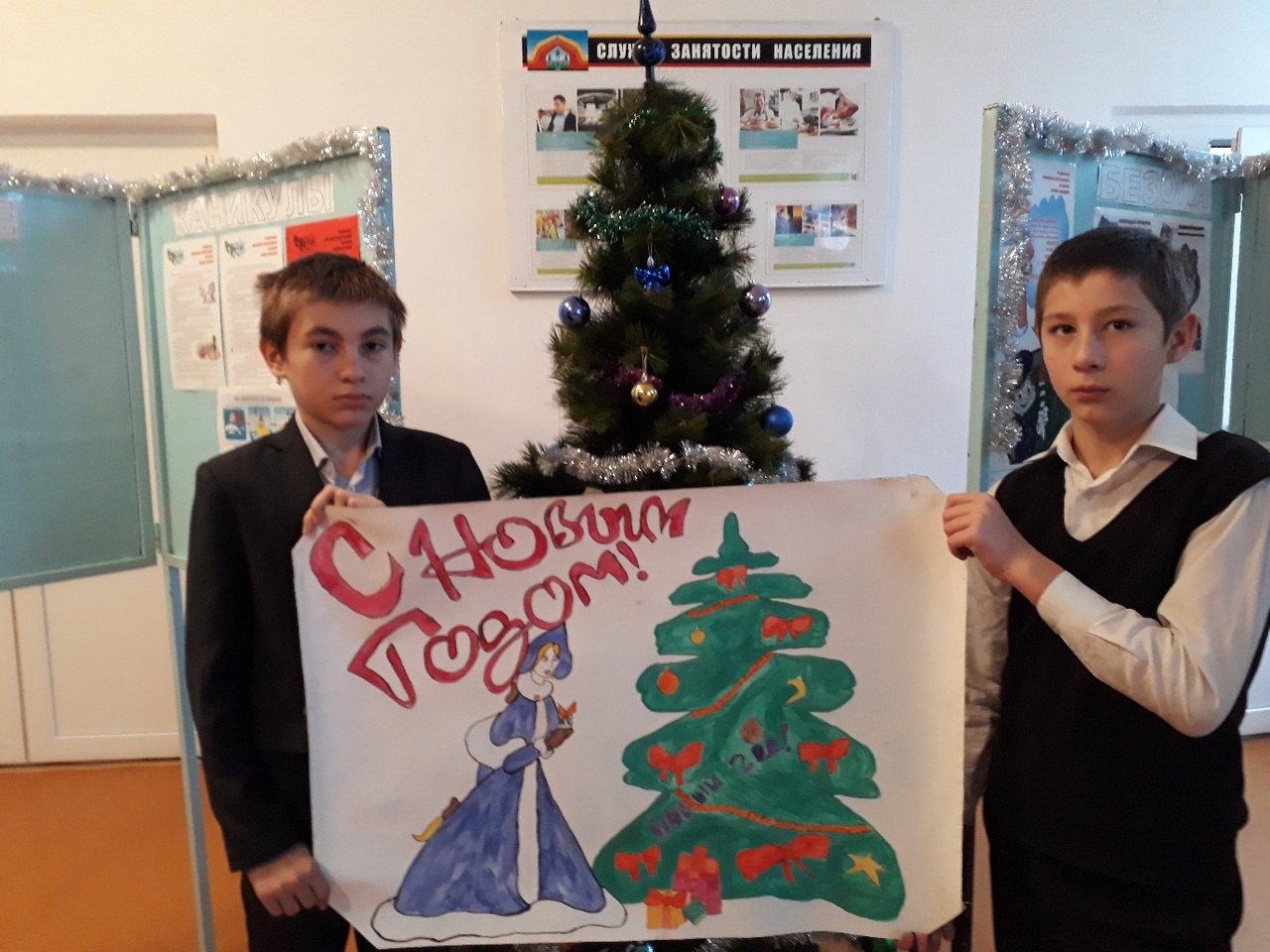 	Изображение различных плакатов или подделок на тему«Светлый праздник Новый год!»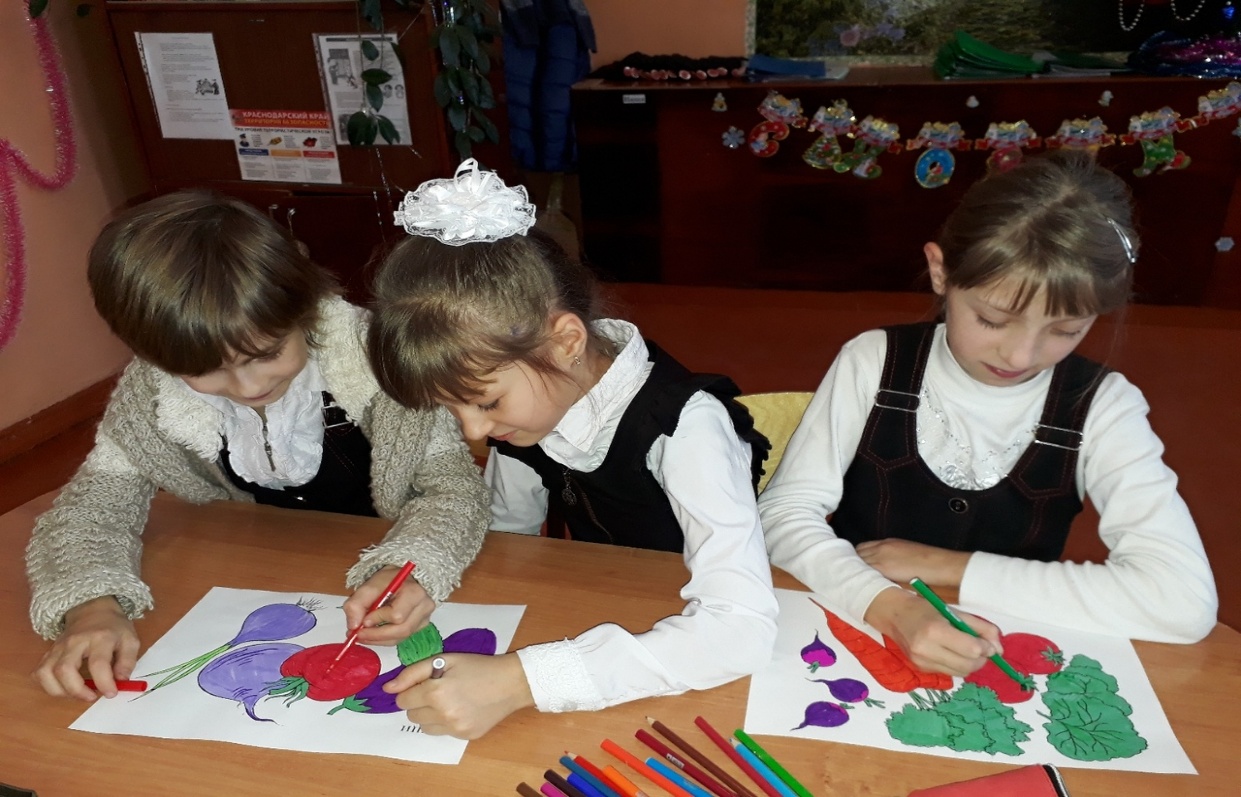 	Круглый стол «Овощи и фрукты полезные продукты»8 января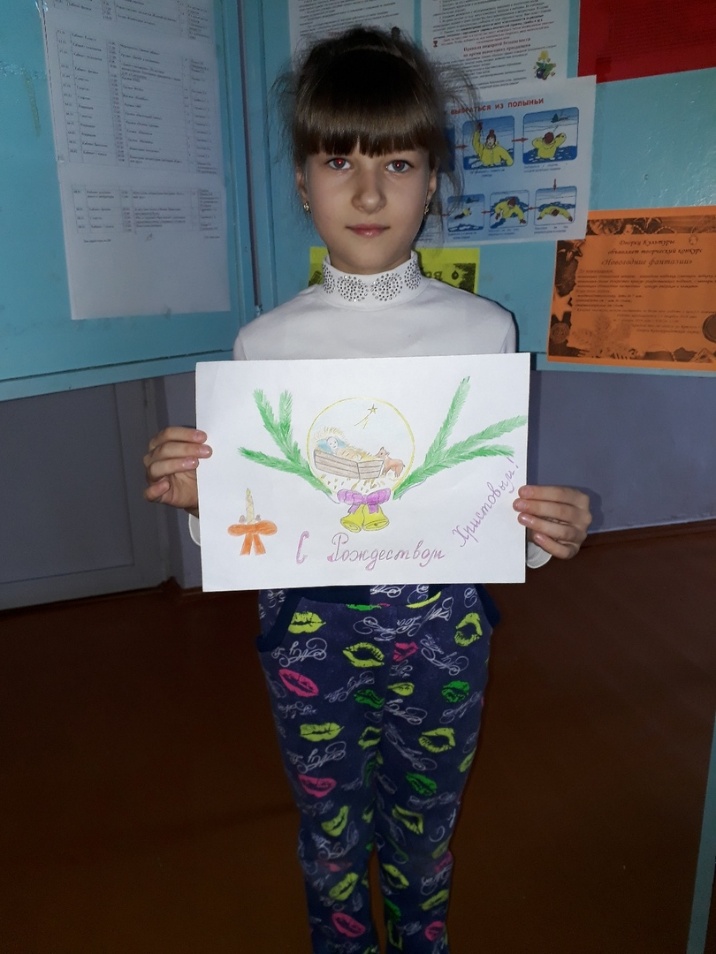 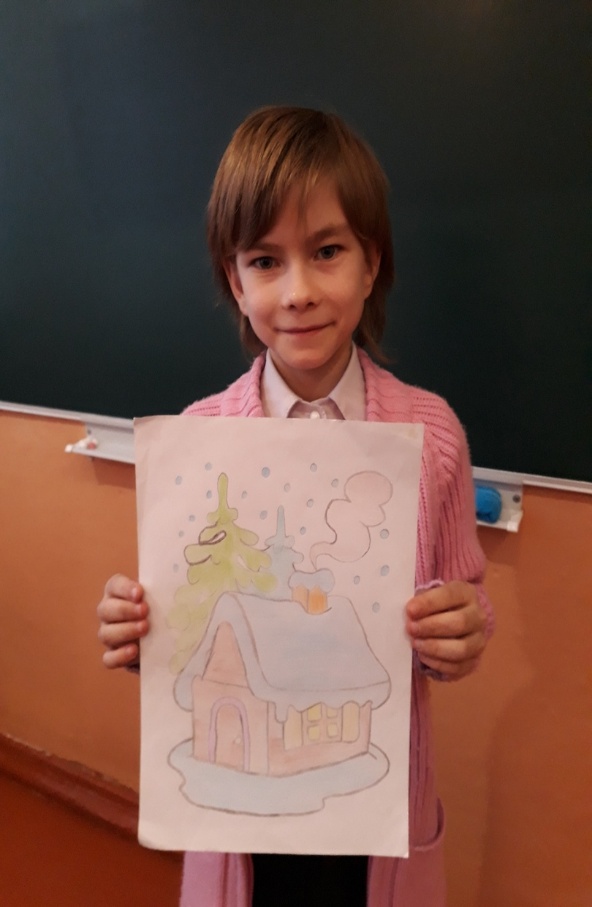 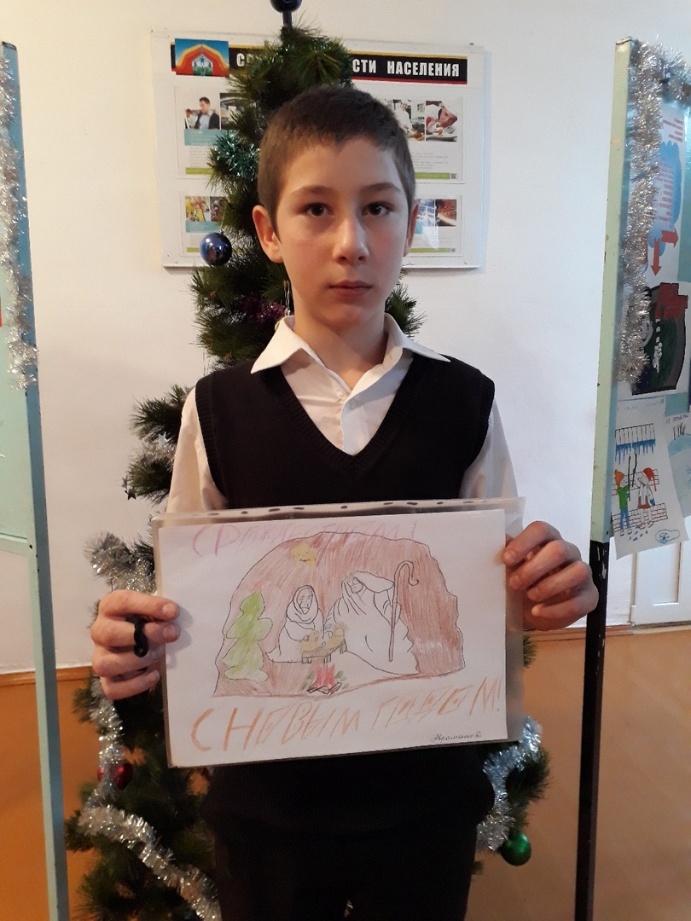 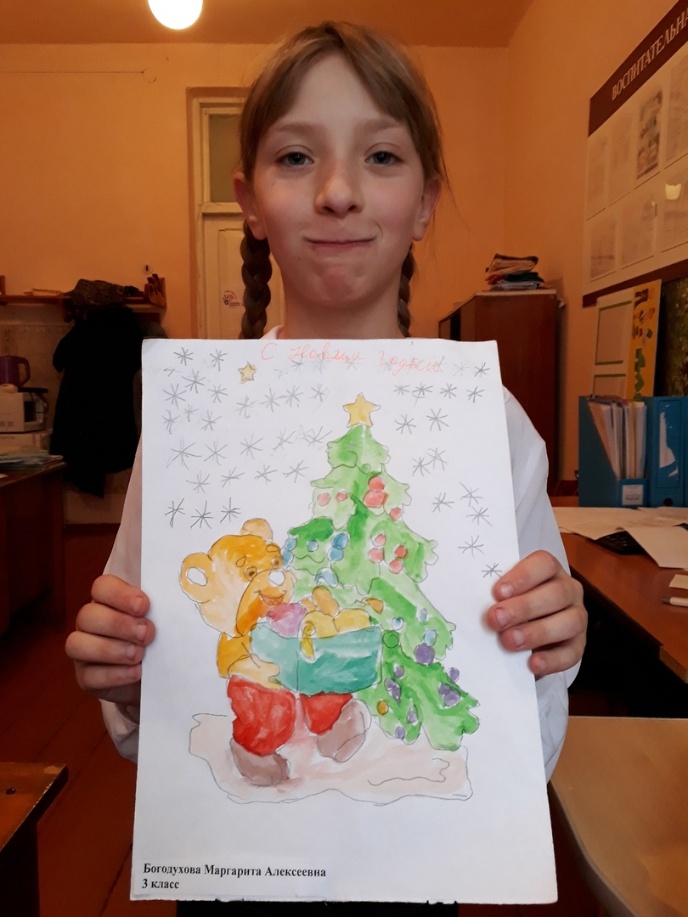 
Занятие «Светлый праздник Рождество Христово»Рисунки    3 января